     
José el Francés
Ya no quiero tu querer

(CEGUILLA EN TRASTE 3º)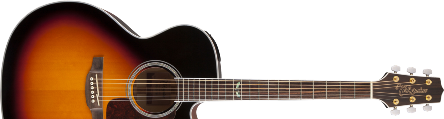 Intro:   LAm   REm   SOL   DO   MI7        LAm   REm   MI7   LAm  Estrofa 1:               LAm                     REm       Vienes arrepentida, vienes pidiendo perdón,     SOL                                DO        MI7    diciendo que me quieres, que he sido tu primer amor.      LAm                         REm         Ya no quiero tus labios porque otros los han besado        MI7                       LAm              y el amor que te tenía con tristeza lo he olvidado.Estribillo: (x2)   FA       SOL                       DO   Fuera de mí, ya no quie...ro tu querer,         FA             REm       De mi mente, te he borrado,         MI7               LAm     Ya no quiero, besar tus labios.Estrofa 2:        LAm                     REm      Eras parte de mi vida, te llevaba en mi corazón      SOL                       DO          MI7      Te di toda mi riqueza y me pagaste con dolor.       LAm                                REm     Por tus venas no corre sangre, ni sentimiento en tu corazón      MI7                        LAm       Y ahora vives sufriendo, como he sufrido yo.Estribillo: (x2)   FA       SOL                       DO   Fuera de mí, ya no quie...ro tu querer,         FA             REm       De mi mente, te he borrado,         MI7               LAm     Ya no quiero, besar tus labios.Solo:     LAm   REm   SOL   DO   MI7        LAm   REm   MI7   LAm  Estrofa 3:      LAm                                REm      Después de un largo tiempo, quiere de nuevo mis caricias     SOL                      DO          MI7        Y vive en el pasado y está fuera de mi vida.      LAm                         REm         Ya no quiero tus labios porque otros los han besado        MI7                       LAm              y el amor que te tenía con tristeza lo he olvidado.Estribillo: (x2)   FA       SOL                       DO   Fuera de mí, ya no quie...ro tu querer,         FA             REm       De mi mente, te he borrado,         MI7               LAm     Ya no quiero, besar tus labios.